MEDIA CONTACT:  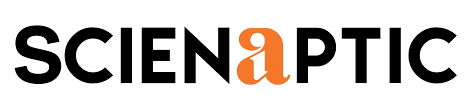 Augusta Bauknight augusta@williammills.com 678-781-7214 Numerica Credit Union Goes Live With Scienaptic’s AI-Powered 
Credit Underwriting PlatformInitial tests show potential for up to 27% more approvals, 
20% risk reduction, and 77% auto-decisioningNEW YORK – Dec. 21, 2021 – Leading global AI-powered credit decision platform provider, Scienaptic AI announced today that Numerica Credit Union is now live on its platform. The implementation will facilitate advanced and faster credit decisions for the credit union and enhance member experience.With roots going back to 1937, Numerica Credit Union was initially founded to support railway workers and employees of other transportation systems and shippers. For over 80 years, the Washington-based credit union has evolved and expanded, now currently serving more than 160,000 members across central and eastern Washington and northern Idaho. The award-winning institution offers a full line of financial products and services, including mortgages and business products to help their members and communities live well financially. “At Numerica Credit Union, our mission is to enhance lives, fulfill dreams and build communities,” said Ken Plank, Chief Lending Officer at Numerica. “Our partnership with Scienaptic is empowering us to make advanced and faster credit decisions especially at a time when the Spokane valley is growing at a rapid pace. Initial tests show potential for up to 27% more approvals, 20% risk reduction and 77% auto-decisioning. It strengthens our member relationships, supports their financial needs and enhances their experience."“We are excited that Numerica Credit Union is now live, and our platform is enabling them to support the financing needs of their members,” said Pankaj Jain, President of Scienaptic. “Our AI-powered credit decisioning platform, is helping Numerica increase credit availability for their members and offer a better experience to support their financial endeavors.”About Scienaptic Scienaptic is on a mission to increase credit availability by transforming technology used in credit decisioning. Over 150 years of credit experience is embedded in Scienaptic's AI native credit decision platform. Our clients across banks, credit unions, fintech, and other lenders use the platform to constantly improve the quality of underwriting decisions. This enables them to say ‘yes’ to borrowers more often and faster.The platform is used by lenders with assets exceeding $100 billion, enabling them to process over $22 billion in credit decisions, benefitting over two million credit union members and millions of borrowers across banks, auto and online lenders. For more information, visit www.scienaptic.ai.###